Памятка учителю Web сервис Padlet представляет собой виртуальную стену, на которую можно прикреплять фото, файлы, ссылки на странички интернет, заметки. Это может быть приватный проект стены (ПАZЛ), модерируемая стена с несколькими участниками, которые будут заполнять виртуальную стену информацией или доступная для чтения и редактирования любым пользователем площадка для обмена информацией. 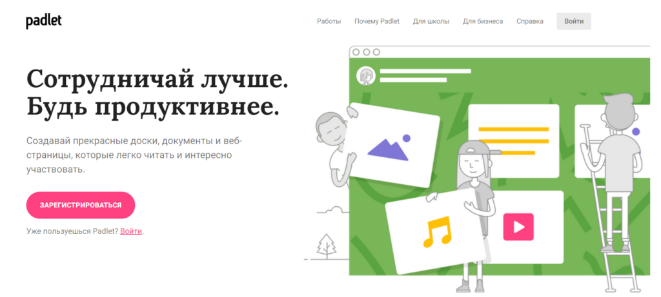 https://ru.padlet.com (ссылка на главную страницу доски Padlet)Онлайн доска-Padlet— это удобный, легкий в работе сервис для хранения, организации и совместной работы с различным контентом (документы, материалы), на которой можно коллективно работать с компьютера или смартфона.ИнструкцияПО РАБОТАТЕ С ЭЛЕКТРОННЫМ ЖУРНАЛОМ «ПАZЛ»1. ОБЩИЕ СВЕДЕНИЯ1.1. НАЗНАЧЕНИЕ ПРОЕКТАПроект предназначен как для учителей, так и для учащихся и их родителей.Для облегчения образовательных процессов открытая информация была извлечена, переработана и собрана в нашем сервисе. Каждый модуль предполагает включение визуализированной информации, дидактических игр на основе межпредметного материала.Для удобства сервис оснащен навигационной системой, которая позволяет легко ориентироваться в материале, а также даёт возможность оставлять отзывы.1.2. РАБОТА С ПРОЕКТОМ 1. Перейдите по ссылке: https://padlet.com/matyuxinav1999/cw8erciqmg2rmffy .Перед вами электронный журнал ПАZЛ: выпуск №1 «ЗИМНИЕ ЧУДЕСА». Обратите внимание, на сервисе каждое время года имеет свой номер выпуска и наименование. 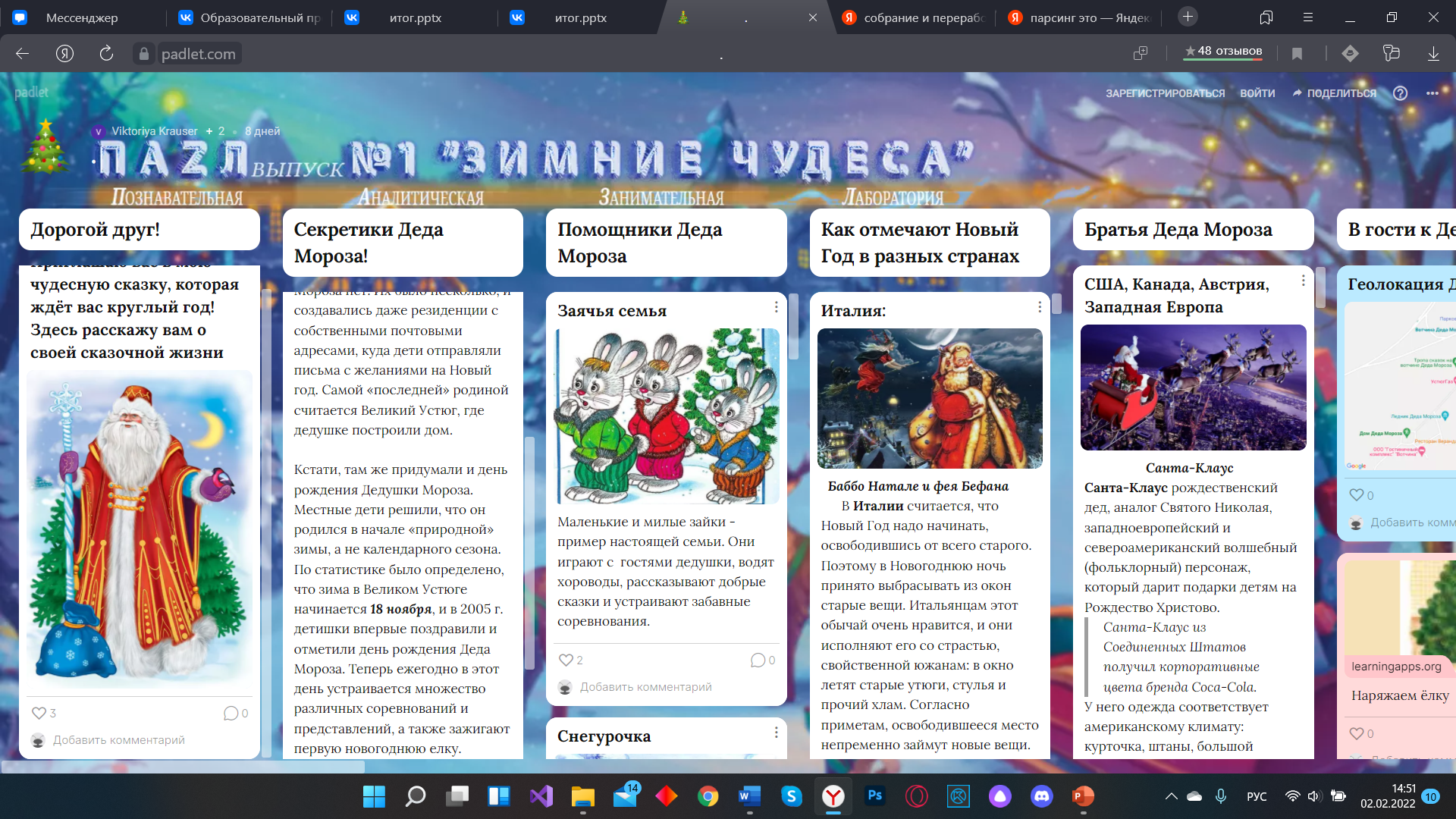 Вся информация сгруппирована и предоставлена в виде колонок или так называемых «электронных вкладок». 2. Перемещение. Перед вами несколько ползунков по диагонали: каждая вкладка имеет свои подвкладки, благодаря которым пользователь сразу может выделить для себя нужную информацию; и один большой ползунок по горизонтали: передвижение по всему электронному сервису. 3. Работа с информацией.Проект включает в себя несколько видов заданий:Познавательная литература – предполагает прочтение, анализ, обсуждение. 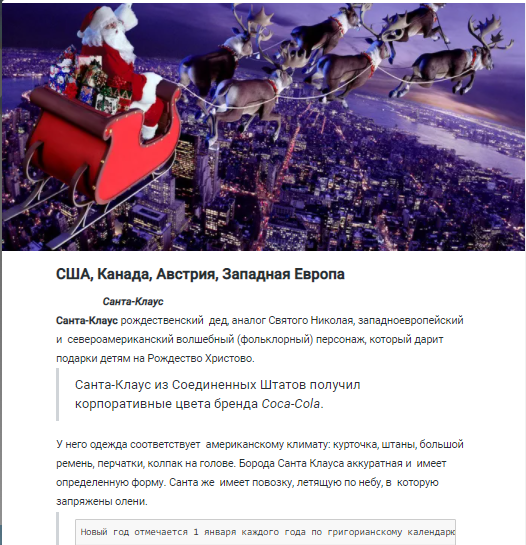 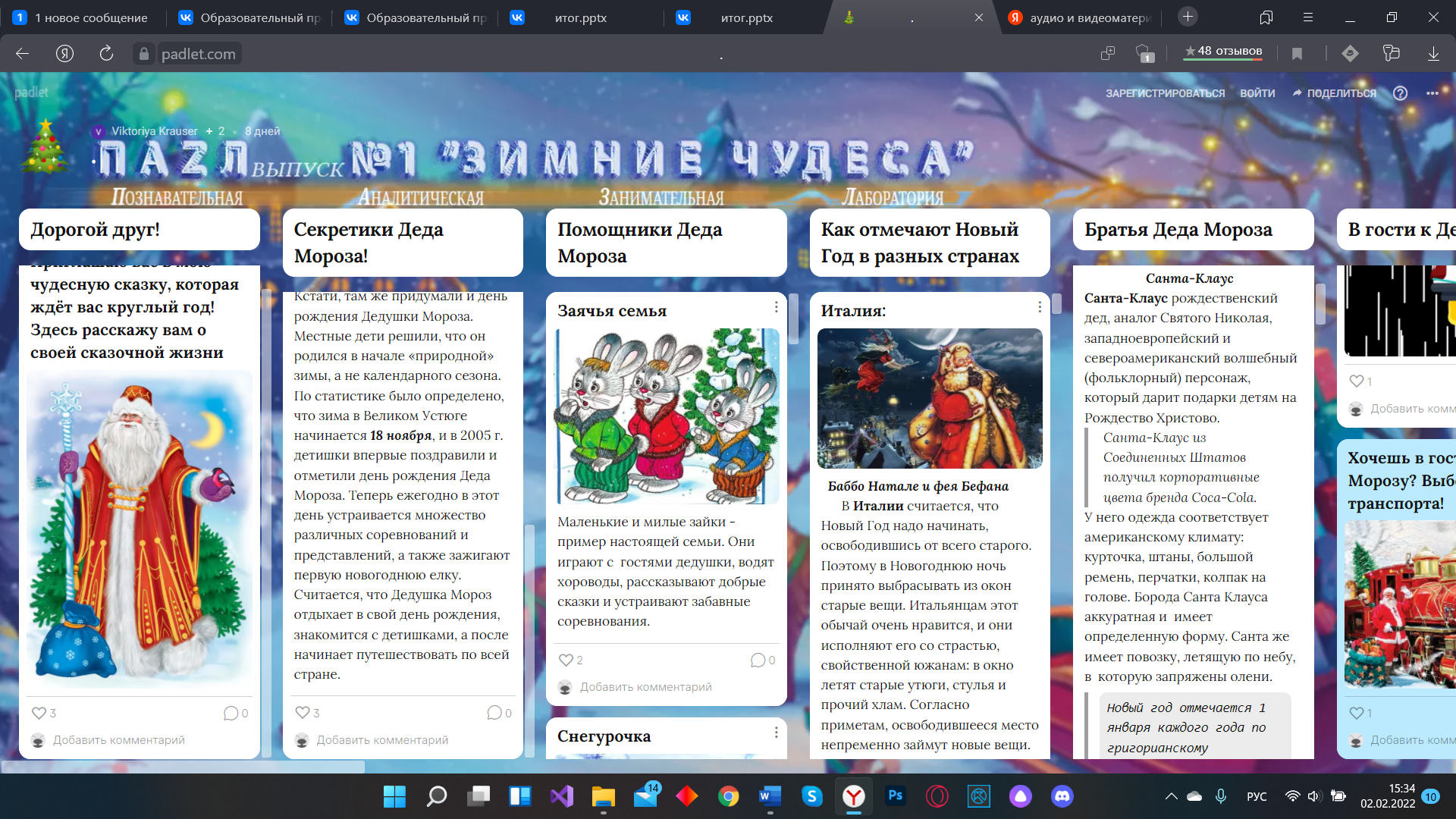 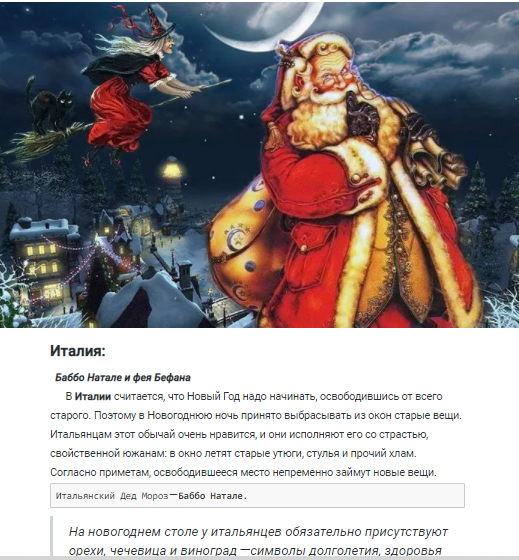 2) Работа с картинками помогает визуализировать полученную информацию. 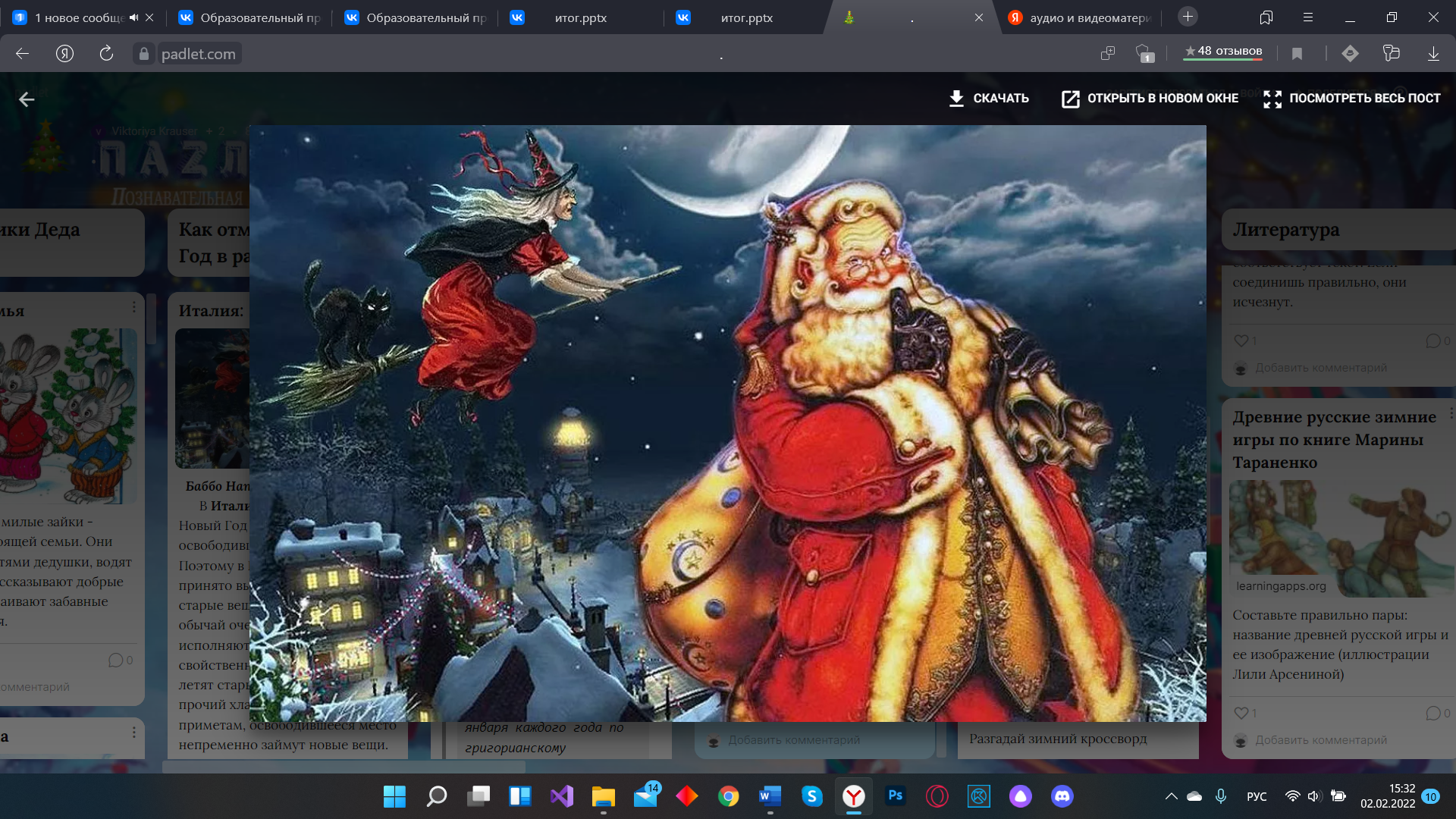 3) Упражнения, разработанные с учетом возрастных особенностей.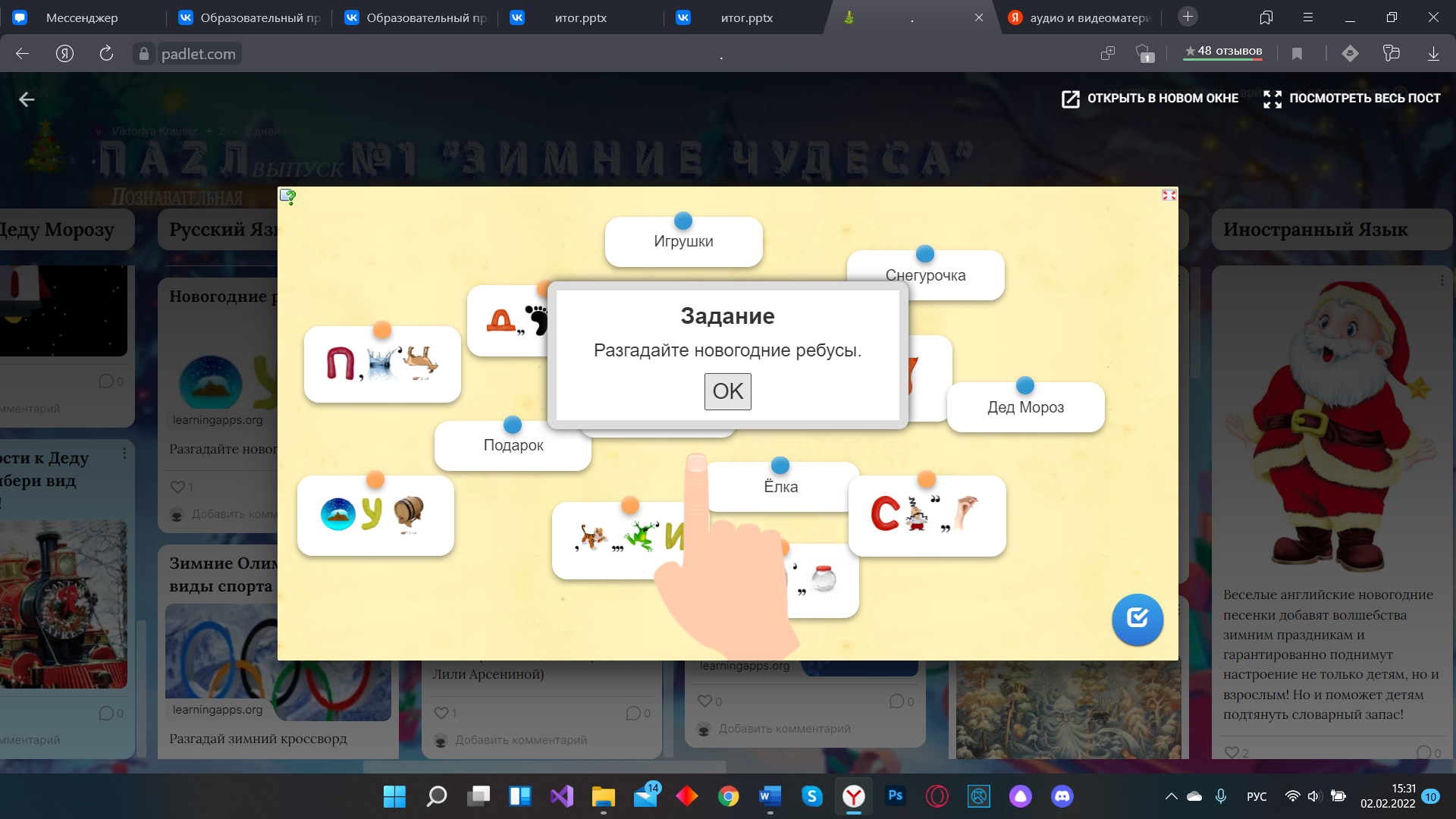 4) Аудиоматериалы и видеоматериалы добавляют динамику и интерактивность в ход урока, превращают его в увлекательный процесс получения знаний.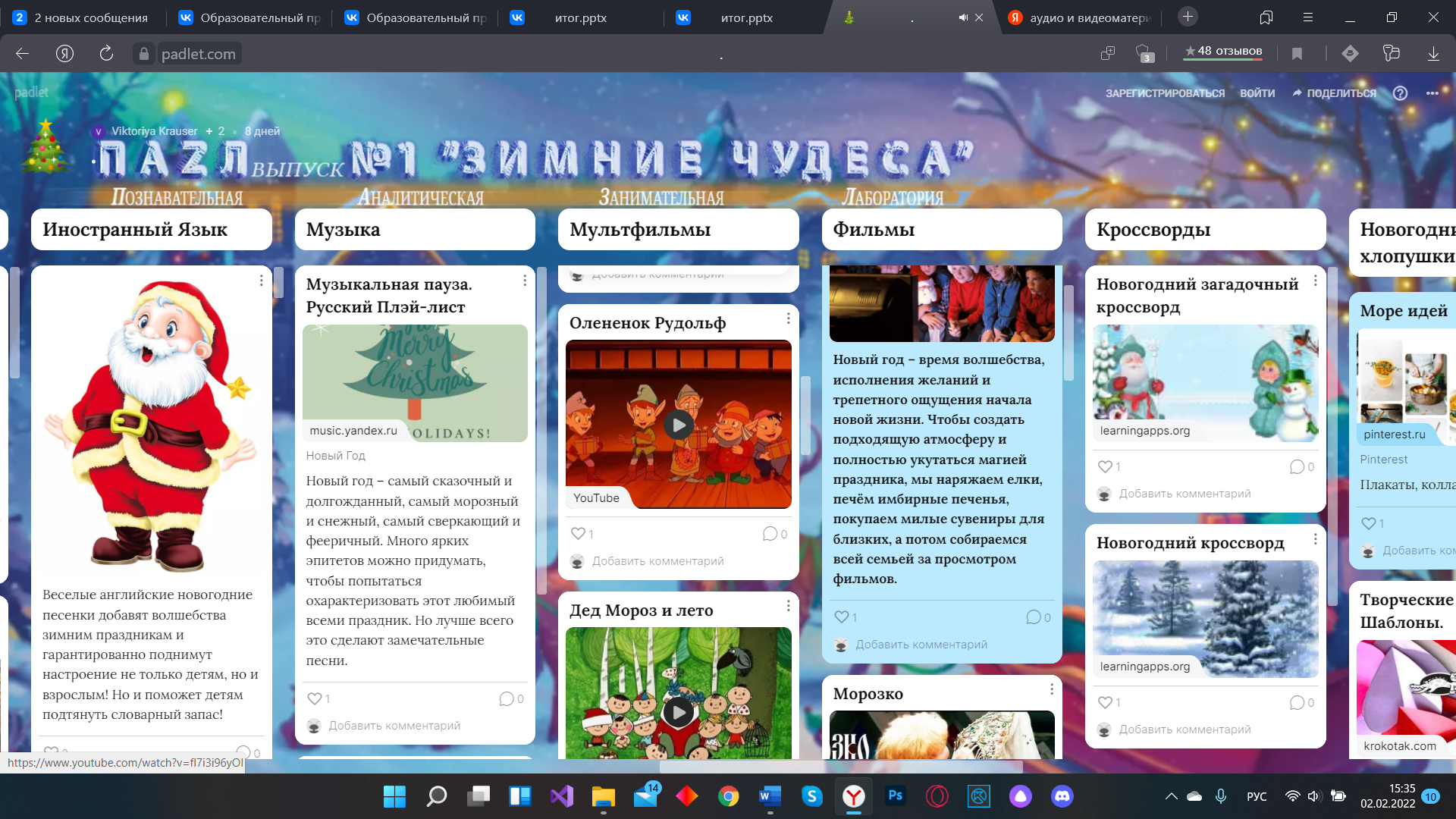 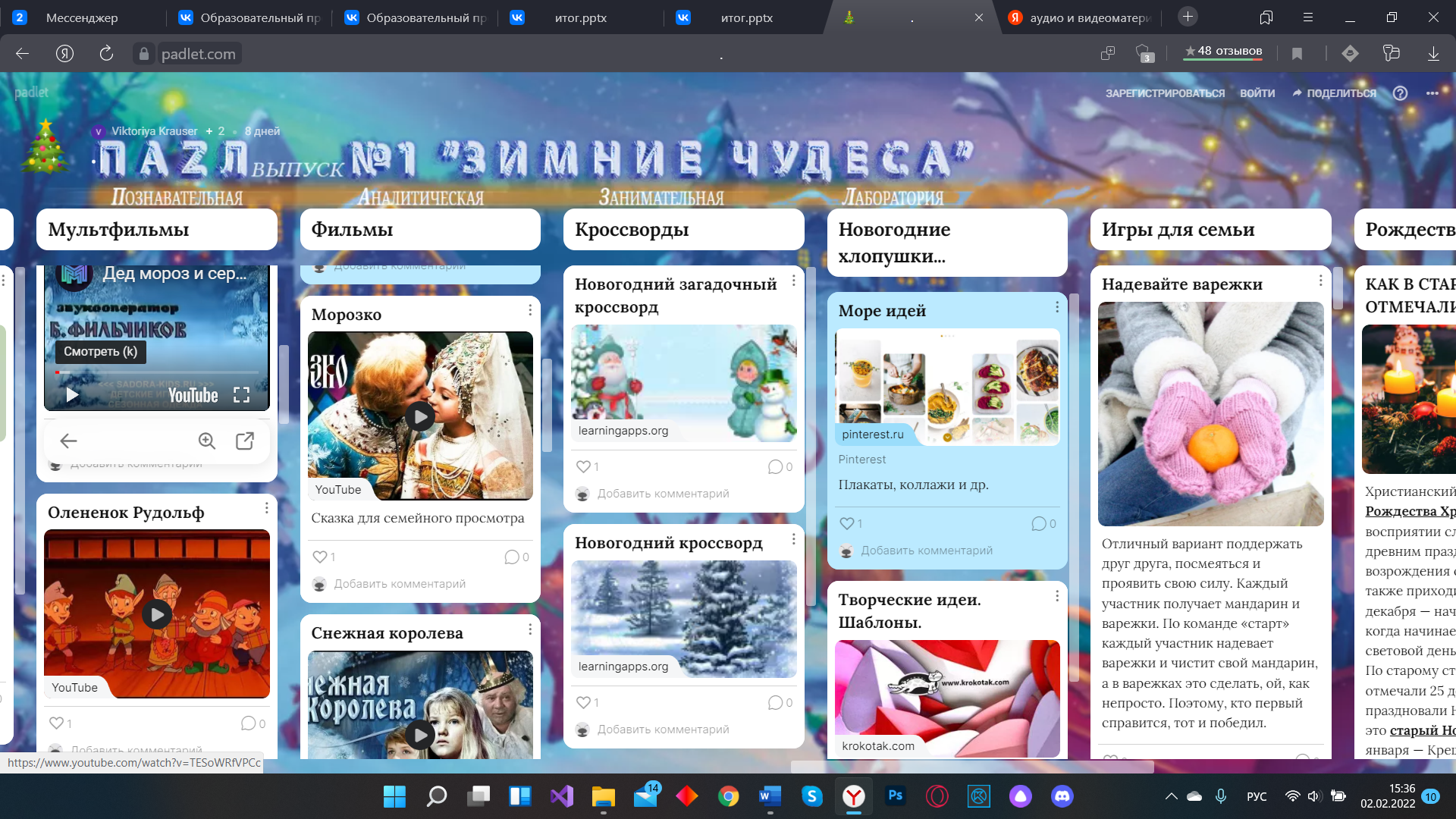 